ТЕХНОЛОГИЧЕСКАЯ КАРТА № 2краткосрочной образовательной практики познавательной направленности «Веселые ребусы»для детей 5-7 летавтор: Карлышева Ольга Васильевна, воспитатель МАДОУ детский сад № 34, г.РевдаТематический план занятийТема: «Понятие «ребусы» и правила их решения»Тема: «Составление ребусов»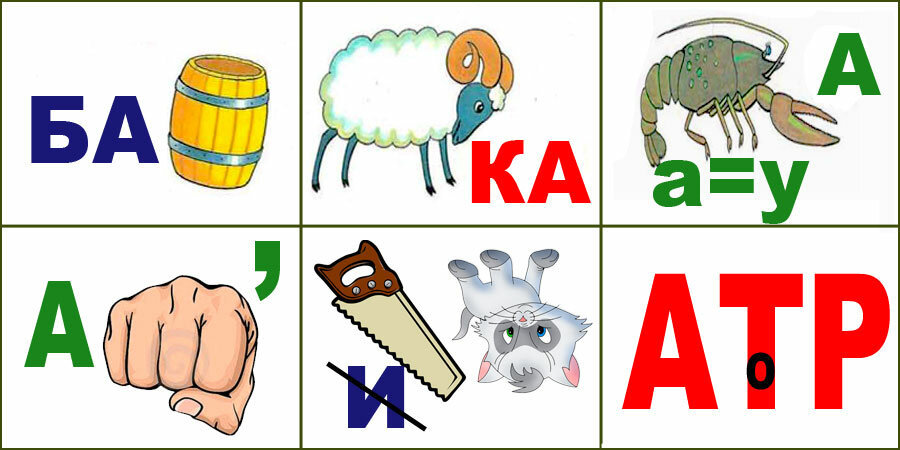 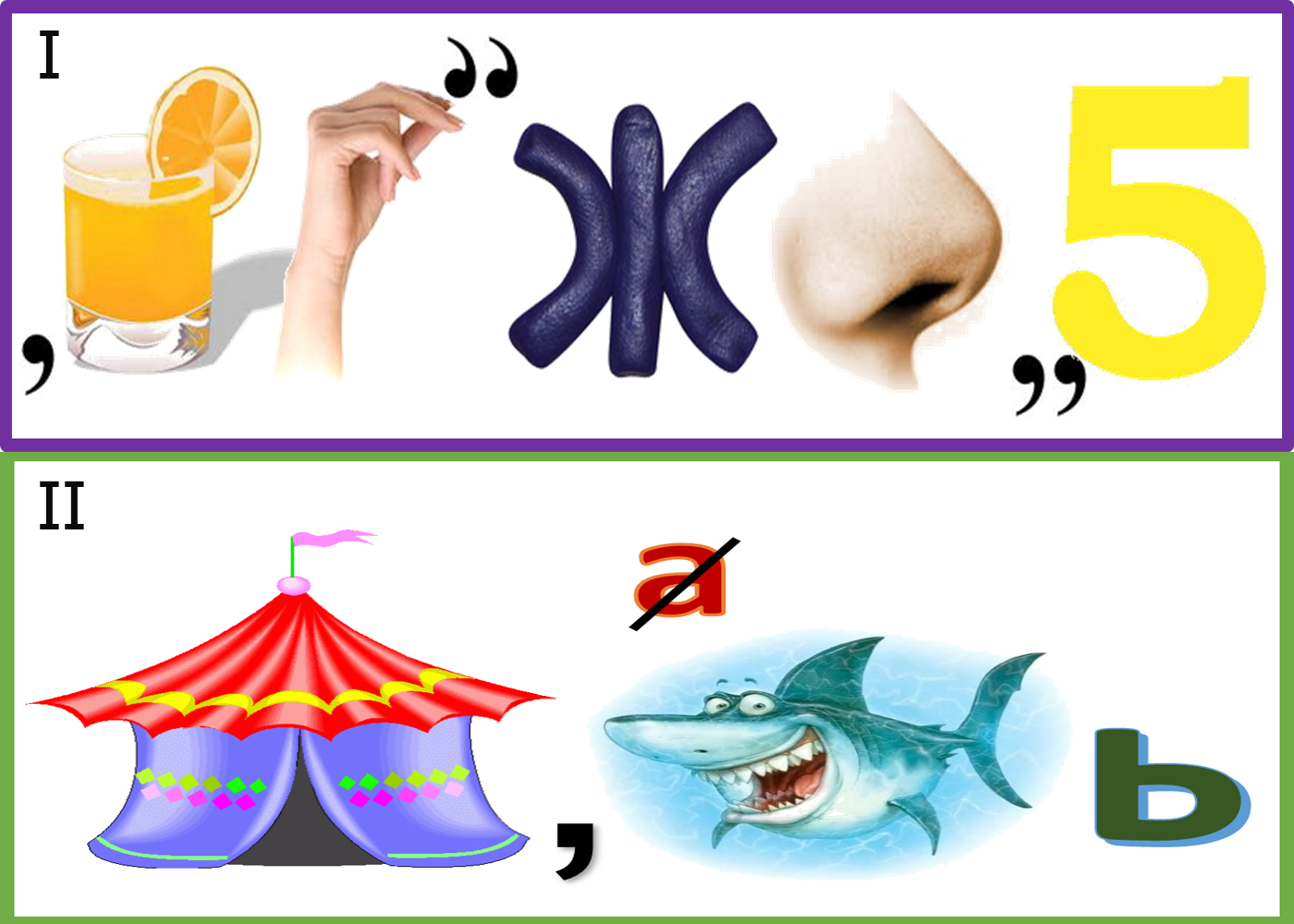 Аннотация для родителей (основная идея доступная для понимания, четко и лаконично формулированная)Условия, необходимые для организации систематической работы по формированию и развитию самостоятельности мышления, очень трудно обеспечить на уроке. Этому должна служить организация систематических занятий во внеклассной работе. Такой подход создает условия для развития у детей познавательных интересов, стимулирует стремление ребенка к размышлению и поиску, вызывает у него чувство уверенности в своих силах, в возможностях своего интеллекта. Во время таких занятий у учеников происходит становление и развитие форм самосознания и самоконтроля, исчезает боязнь ошибочных шагов, снижается тревожность и необоснованное беспокойство.Цель КОП, в том числе ТННаучить детей решать и составлять ребусы.Количество часов КОП, в том числе ТН2 занятия по 30 минутМаксимальное количество участников6 человек Перечень материалов и оборудования для проведения КОП, в том числе ТНИнтерактивная доска, ноутбук.Сборник ребусов.Карандаши, бумага.Предполагаемые результаты (умения/навыки, созданный продукт)Умение решать и составлять ребусы.Список литературы, использованной при подготовке КОП, в том числе ТН. Дынько В.А. 500 ребусов для детейЛипатов А.С. Ребусы и кроссвордыЗадачиДеятельность педагогаДеятельность детей Предполагаемый результатДать понятие-«ребус»; познакомить с правилами и алгоритмом решения ребусов; расширять интерес детей к решению ребусов.Проведение «мозговой» гимнастики.Беседа с детьми о том, что такое ребусы, какие они бывают; для чего и как их решать. «Мозговая гимнастика».Работа с простыми ребусами.Сформировался устойчивый интерес к решению ребусов. Познакомить детей с приёмами и правилами составления ребусов; развивать воображение; закрепить алгоритм решения ребусов; упражнять в решении и составлении ребусов. Познакомить детей с логическими приёмами: сравнение, обобщение, классификация; закрепить алгоритм составления ребусов; развивать концентрацию внимания.Проведение «мозговой» гимнастики».Представление алгоритма решения ребусов.Представление алгоритма составления ребусов.«Мозговая гимнастика»; знакомство с логическими приёмами (сравнение, обобщение, классификация); решение логических задачек; игра на концентрацию внимания; самостоятельная работа с ребусами.Умение решать и составлять ребусы.